ภาพถ่ายการเปิดโอกาสให้เกิดการมีส่วนร่วมการลงพื้นที่ประชาคมหมู่บ้าน หมู่ที่ 1 – 6 ตำบลบ้านกุ่ม อำเภอสองพี่น้อง จังหวัดสุพรรณบุรี                      หมู่ที่ 1			                     	 หมู่ที่ 2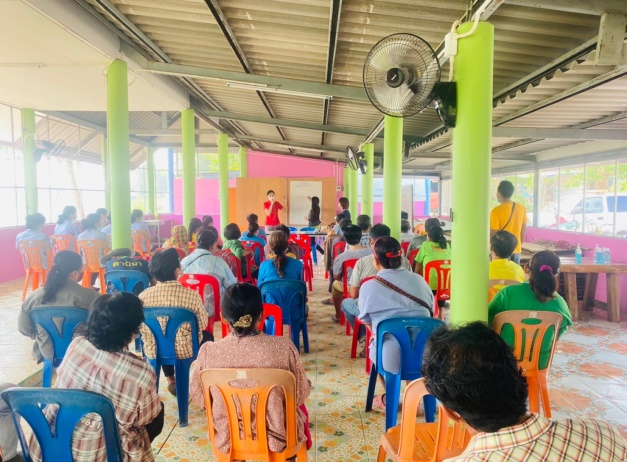 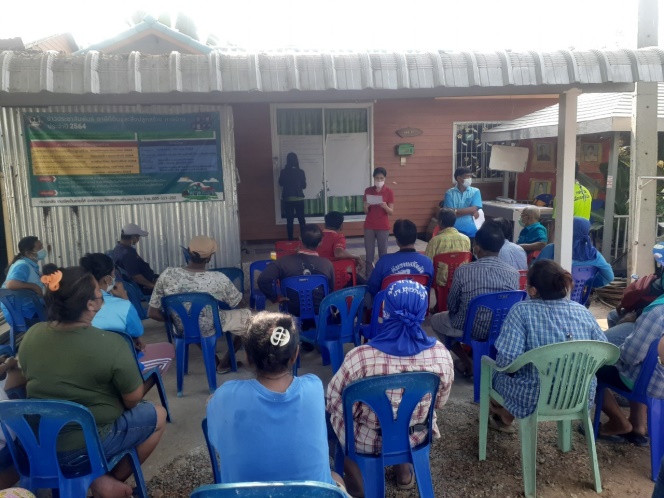                       หมู่ที่ 3	                          		 หมู่ที่ 4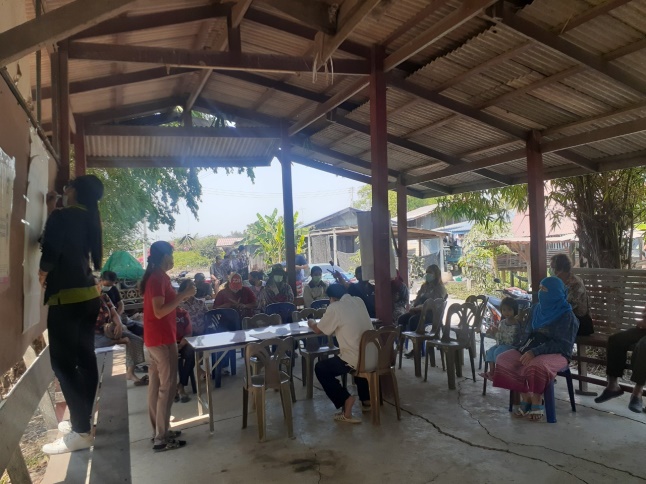 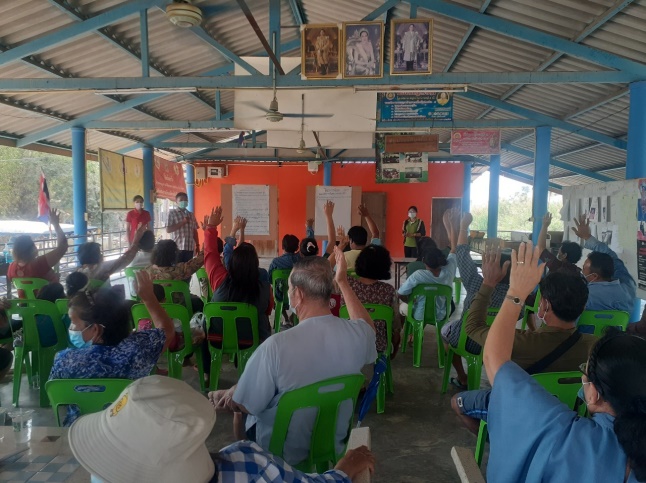                   หมู่ที่ 5                                   			 หมู่ที่ 6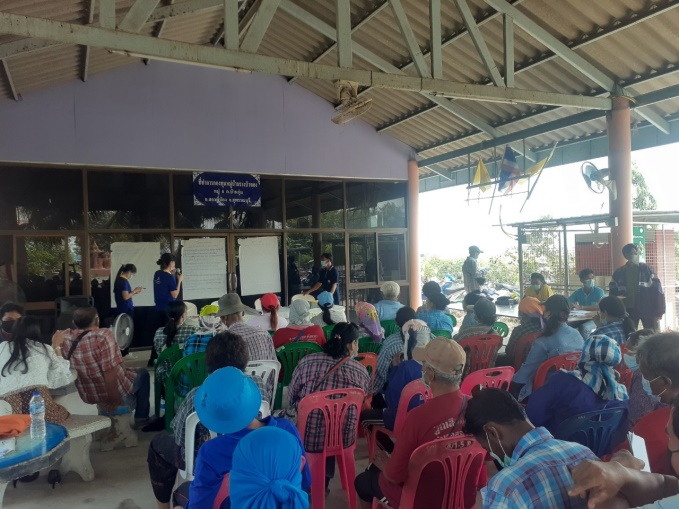 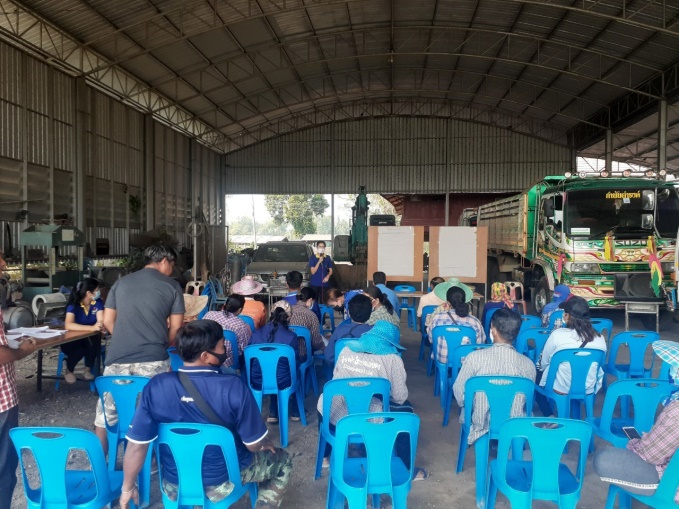 